iGCSE Geography – Introduction to Coasts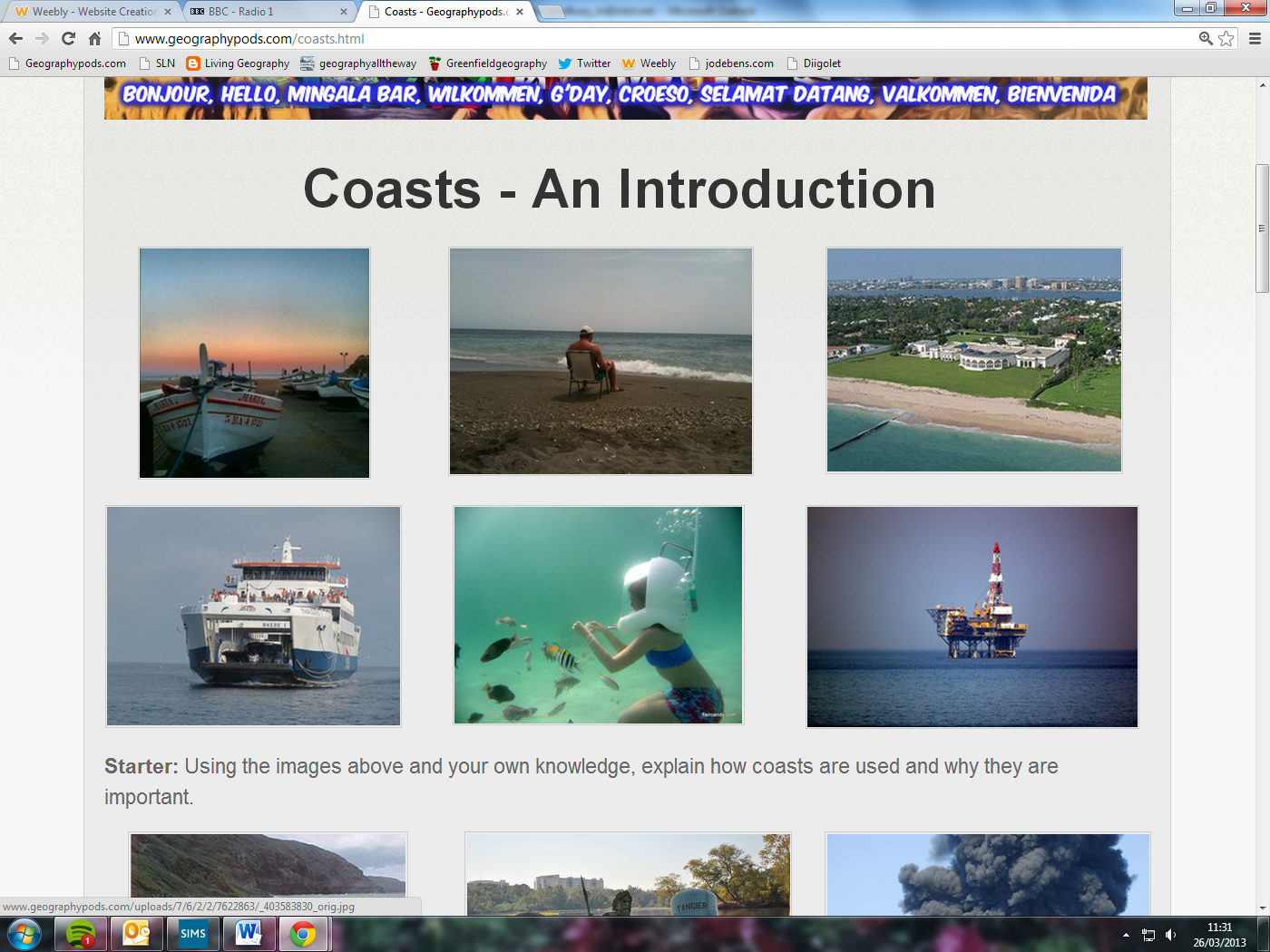 Explain why coastlines around the world are under threat.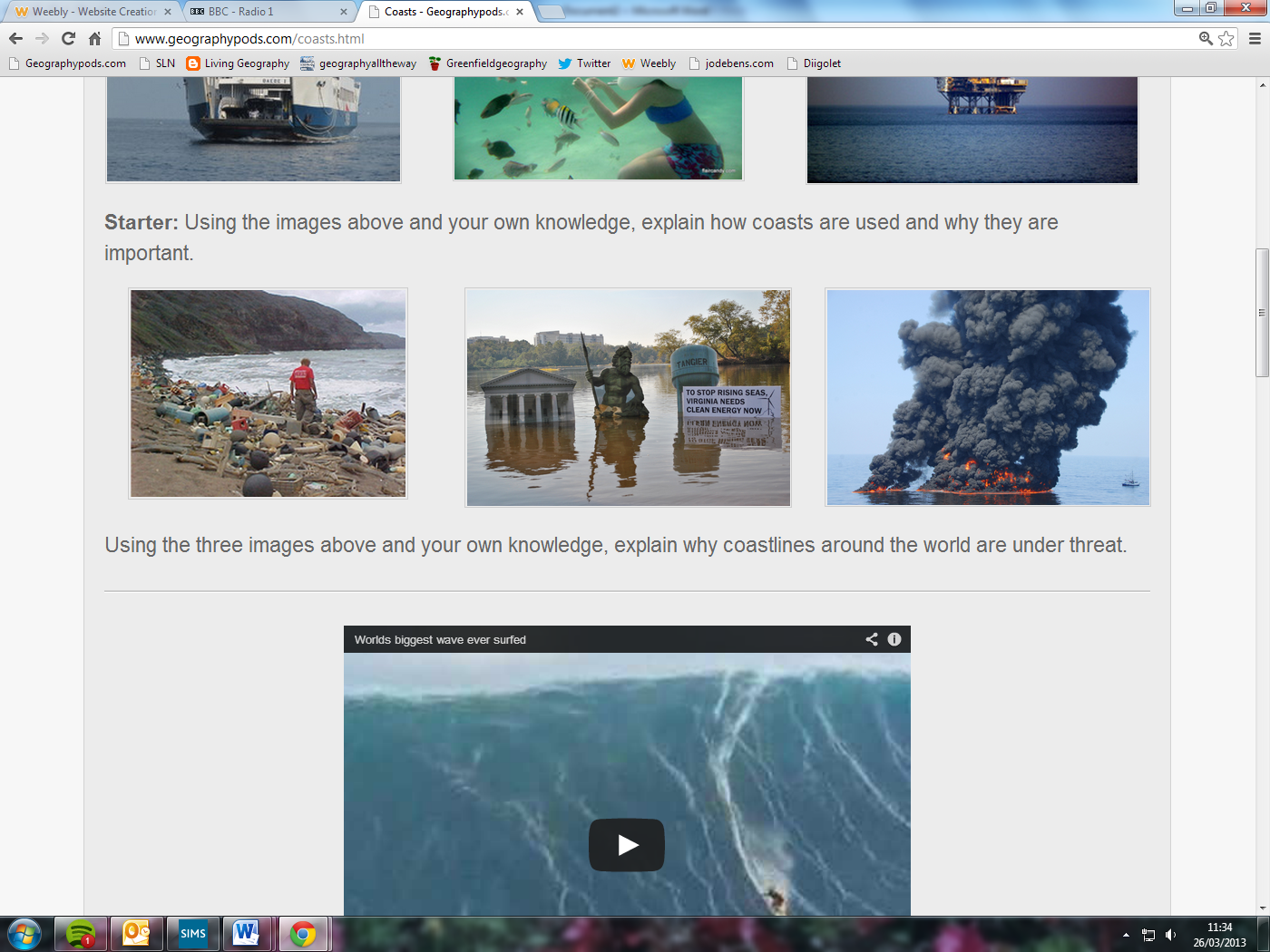 